РОССИЙСКАЯ ФЕДЕРАЦИЯ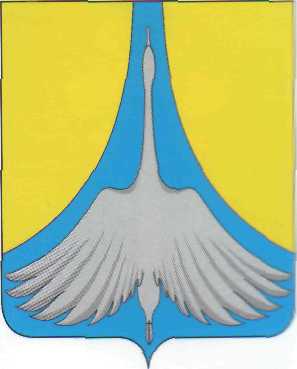 АДМИНИСТРАЦИЯСИМСКОГО ГОРОДСКОГО ПОСЕЛЕНИЯАШИНСКОГО МУНИЦИПАЛЬНОГО РАЙОНАЧЕЛЯБИНСКОЙ ОБЛАСТИП О С Т А Н О В Л Е Н И Еот  31.01.2022 г. № 9О предоставлении ООО «ГидраТек» разрешения на отклонение от предельных параметров разрешенной реконструкции объекта капитального строительства Руководствуясь Градостроительным кодексом Российской Федерации, Федеральным законом от 06.10.2003г. № 131-ФЗ «Об общих принципах организации местного самоуправления в Российской Федерации», генеральным планом и Правилами землепользования и застройки Симского городского поселения Ашинского муниципального района Челябинской области, утвержденными решением Совета депутатов Симского городского поселения № 285 от 29.07.2020г., на основании заключения № 1 от 14.01.2022 комиссии по землепользованию и застройке Ашинского муниципального района по результатам публичных слушаний,             ПОСТАНОВЛЯЮ:Предоставить ООО «ГидраТек», ИНН 7401013507, ОГРН 1087401000092 разрешение на отклонение от предельных параметров разрешенной реконструкции объекта капитального строительства - нежилого здания бывшей котельной с кадастровым номером 74:03:0815001:60 на земельном участке с кадастровым номером 74:03:0815001:61, расположенном по адресу: Челябинская область, Ашинский район, г. Сим, ул. Курчатова, д. 4а, в части сокращения минимальных отступов: - от северной границы земельного участка (со стороны земель общего пользования) до объекта капитального строительства с 3м до 2,85м; - от западной границы земельного участка (со стороны земельного участка ул. Курчатова, д. 4) до объекта капитального строительства с 3 м до 1,8 м; - от южной границы земельного участка (со стороны северной границы земельного участка с кадастровым номером 74:03:0815001:62) до объекта капитального строительства с 3,0 м до 1,0 м;- от восточной границы земельного участка (со стороны западной границы земельного участка с кадастровым номером 74:03:0815001:62) до объекта капитального строительства с 3,0 м до 0 м. 2. Настоящее постановление подлежит опубликованию в печатном издании средств массовой информации и размещению на официальном сайте Симского городского поселения gorodsim.ru.3. Настоящее постановление вступает в силу со дня его официального опубликования.4. Контроль исполнения настоящего постановления возложить на ВРИО председателя Комитета по управлению муниципальным имуществом и земельным отношениям Симского городского поселения Смирнову С.В.Глава Симского городского поселения					        Р.Р. Гафаров